Celebrate World Day of Prayer 2022‘I know the plans I have for you.’  Jeremiah 29.11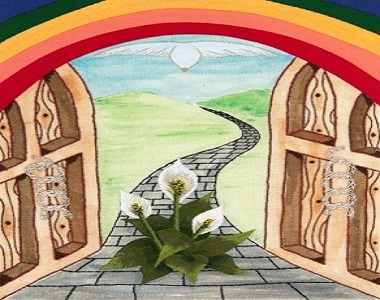 Angie Fox, the artist for this year’s poster describes her images included in the drawing:Freedom: an open door to a pathway across an endless open vista.Justice: broken chainsGod’s Peace and Forgiveness: the dove of peace and a peace lily breaking through the pavement.Over all: the rainbow represents the overreaching love of God.’Join Us for This Year’s Virtual World Day of Prayer Service!When: Fri Mar 4, 2022 7:30pm – 9:30pm Mountain Time - EdmontonWhere: ZOOMFollow link to register: https://us02web.zoom.us/meeting/register/tZIufuirqTwvE9bsRWyYfVXmecxBosjD8KZhClick on register to receive the link you will use on March 4th to join us.